International Communion of the 
Charismatic Episcopal Church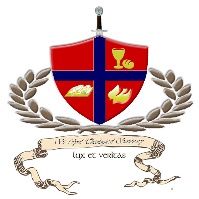 Diocese of Northern Mindanao, Diocese of Southern LuzonSt. Cyril Theological SeminaryCALENDAR(For The First Semester of the Academic Year 2020, Diocese of the NCR Class)* For submissions of papers and other academic requirements, please refer to the course syllabus. Please find the academic calendar for First Semester AY2020Please note of the following important dates:January 16 - 31 - Enrollment for the Second Semester  February 5 - 9 - Opening WeekFebruary 7, Wednesday- First On-Line Class , Batch 2February 8, Thursday - First On-Line Class , Batch 1March, 2018 - on-site Class with Fr.JayJune 22 - Finals~jay+WEEKDATEACTIVITYFebruary 11OrientationFebruary 17 – 21Opening of ClassFebruary 24 – 28 March 2 – 6March 9 – 13March 16 – 20March 23 – 27March 30 – April 3April 6 – 10Holy WeekApril 13 – 17April 20 – 24Mid TermsApril 27 – May 1May 4 – 8May 11 – 15On Site Class NCRMay 18 – 22May 25 – 29June 1 – June 5June 8 – 12June 15 – 19June 22 – 26On Site Class NCRJune 29 – July 3 FINALS